Consent for participation in research interview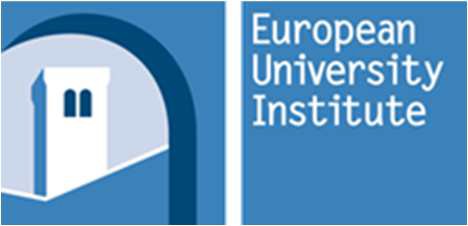 [name of the project] funded by[name of the sponsor]I agree to participate in a research project conducted by Prof. [Name of the Principal Investigator] from the European University Institute (EUI) in Florence, Italy.I have received sufficient information about this research project and understand my role in it. The purpose of my participation as an interviewee in this project and the future processing of my personal data has been explained to me and are is clear.My participation as an interviewee in this project is completely voluntary. There is no explicit or implicit coercion whatsoever to participate.	Participation involves being interviewed by (a) researcher(s) from the European University Institute. The interview will last approximately [xxx] minutes. I allow the researcher(s) to take notes during the interview. I also may allow the recording of the interview and subsequent dialogue by audio/video tape. It is clear to me that in case I do not want the interview and dialogue to be taped I am fully entitled to withdraw from participation.I have the right not to answer questions. If I feel uncomfortable in any way during the interview session, I have the right to withdraw from the interview and ask that the data collected prior to the withdrawal will be deleted.I have been given the explicit guarantee that the researcher will not identify me by name or function in any reports using information obtained from this interview, that my confidentiality as a participant in this study remains secure. Personal data will be processed in full compliance with the EUI’s Data Protection Policy.I was assured that this research project has been reviewed and approved by (xxxx and by) the EUI Ethics Committee. The EUI Ethics Committee may be contacted through [mailto:ethics@eui.eu ] for any questions concerning ethics as well as the EUI’s DPO may be contacted at data_protection_officer@eui.eu for any questions concerning data protection.I have carefully read and fully understood the points and statements of this form. All my questions were answered to my satisfaction, and I voluntarily agree to participate in this study.I obtained a copy of this consent form co-signed by the interviewer.Participant’s Signature	DateResearcher’s Signature	DateFor further information, please contact:Prof. [Name of Principle Investigator – Data Controller] at [contact information of PI]